Publicado en España el 22/09/2020 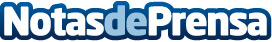 La formadora en marketing digital Marta Baro comparte sus claves para triunfar en el emprendimiento onlineLa consultora ofrece un training gratuito para emprendedoras, orientado a dar los conocimientos necesarios sobre las tres claves fundamentales de un negocio en internet: reforzar la mentalidad empresarial, saber qué herramientas tecnológicas se necesitan y aprender a trazar una estrategia para obtener beneficiosDatos de contacto:Isabel LucasLioc Editorial672498824Nota de prensa publicada en: https://www.notasdeprensa.es/la-formadora-en-marketing-digital-marta-baro Categorias: Internacional Nacional Marketing Emprendedores Eventos E-Commerce http://www.notasdeprensa.es